Интерактивное занятие с учителямипо выставке «Дорогами памяти»Разработала: 
учитель общественных дисциплин 
высшей квалификационной категории
 МАОУ «Речицкая СОШ»Почепского района 
Петровская О.М.Основная идея занятияПосещение музея или выставки для большинства людей обычно ассоциируется с участием в организованной экскурсии, либо с индивидуальным осмотром экспозиции. Но, экскурсия не единственная форма культурно - образовательной работы. Педагогическая литература предлагает от десятка до сотни форм и методов. Данное занятие предполагает рассмотреть посещение музея как альтернативу уроку или его дополнение.Данное занятие адресовано учителям общественных дисциплин. Оно состоит из 2-х блоков – теоретического и практического. В первом блоке участники выполняют упражнение  «Дерево идей», на котором листья (идеи) – это формы и методы взаимодействия учителя  со школьниками, которые можно использовать в историко-краеведческом музее.  Второй блок начинается с краткого знакомства с содержанием выставки «Дорогами памяти» в государственном краеведческом музее Брянской области. Участники, предварительно разделённые на 5 групп, получают задание «Используя содержание указанного раздела выставки и дополнительные текстовые материалы, подготовить краткую экскурсию для своих коллег». Таким образом, учителя на практике знакомятся с педагогическим приёмом «Взаимная экскурсия». 	После совместной работы, каждая из групп проводит экскурсию по одному из разделов выставки для своих коллег. 1 – Утраченный быт еврейских местечек2 – Оккупация. Холокост.3 – Война. Люди и судьбы4 – И расцвела аллея Праведников5 – ПамятьЗавершается занятие рефлексией, где учителя имеют возможность высказать мнение о содержании выставки, о возможности использования приёма «Взаимная экскурсия» в практической работе с учениками. Цель:Совершенствование базовых профессиональных компетенций педагогических работников в условиях реализации ФГОС. Повышение научно-теоретической и методической подготовки учителей общественных дисциплин.Задачи:- формирование умения выбирать и эффективно применять современные образовательные технологии, методы обучения, позволяющие достигать планируемых результатов освоения образовательных программ, умения создавать условия обеспечения позитивной мотивации обучающихся;- способствовать повышению уровня владения предметно-методическими умениями (картографическими, хронологическими, аналитическими, методическими и др.);- формирование навыков эффективной работы с различными категориями обучающихся;- знакомство учителей с педагогическим приёмом «взаимная экскурсия»;- изучение истории Холокоста в Брянской области посредством использования музейной экспозиции «Дорогами памяти»;- создание атмосферы творчества и исследовательской деятельности.В ходе занятия участники смогут:- познакомиться с жизнью и бытом еврейской общины Брянщины до второй мировой войны;- расширить знания о периоде нацисткой оккупации Брянщины в 1941-1943гг; -анализировать содержание документов государственного архива Брянской области, оккупационной немецкой прессы, воспоминания выживших жертв Холокоста;- узнать имена евреев – участников Великой Отечественной войны, имена Праведников народов мира из Брянской области;- приобрести навыки подготовки и проведения экскурсии посредством использования приёма «Взаимная экскурсия»;- понять, что Холокост коснулся каждого населённого пункта Брянщины, где жили евреи и привёл к  исчезновению еврейских общин во всех районных городах области.Материалы:выставка «Дорогами памяти», пакет документов с информацией о выставке, задания, клеящиеся листочки, изображение дерева.БЛОК I. ТЕОРЕТИЧЕСКИЙФормы и методы работы со школьниками в историко-краеведческом музее (5 минут)ВведениеПосещение музея или выставки для большинства людей, в основном,  обычно ассоциируется с участием в организованной экскурсии, либо с «индивидуальным» осмотром экспозиции. Однако экскурсия не единственная форма культурно - образовательной работы в музее. Педагогическая литература предлагает от десятка до сотни форм и методов. Мы же рассмотрим занятие в музее как альтернативу уроку или его дополнение.Упражнение «Дерево идей»(предварительно учителя  получают листочки разных цветов и делятся на 5 групп)	Представьте, что где-то растёт дерево, у которого обычный ствол, обычные ветки, на которые садятся обычные птички, а вот листья у этого дерева совсем не обычные – на нём растут Идеи.Идеи – это формы и методы взаимодействия со школьниками, которые можно использовать в историко-краеведческом музее. Задание: обсудить в группе формы и методы работы в музее, записать по одной на листок и приклеить к ветвям дерева. Варианты ответов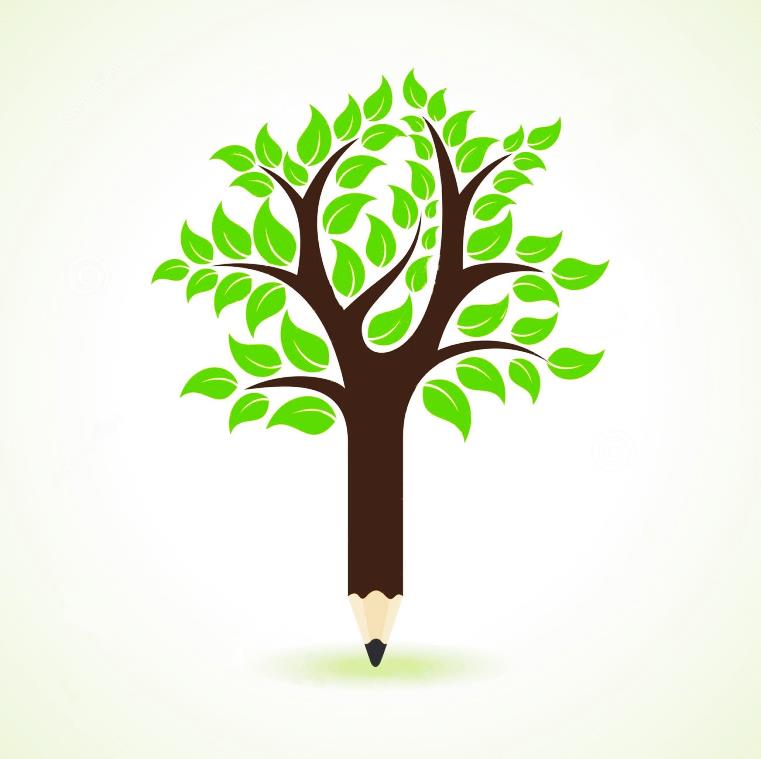 Формы: экскурсия, занятие - путешествие, сюжетно-ролевая игра, ретроспективная ролевая игра, посиделки, тематический урок, встреча, музейный праздник, викторина, олимпиада, вечер - портрет, тематические вечера (знаменательных дат, творческий), научная экспедиция, литературно-музыкальная гостиная. Методы: - словесные (беседа, рассказ, лекция, объяснение);-наглядные (демонстрация, иллюстрация, видеометод);  - практические методы (познавательные игры, погружение в прошлое, историческая реконструкция, инсценирование); - метод проблемных ситуаций;- исследовательский метод и другие.Итоги Теперь каждый для себя  может собрать гербарий из идей и использовать их для повышения у учащихся познавательного интереса и  мотивации к изучению истории.БЛОК II. ПРАКТИЧЕСКИЙВыставка «Дорогами памяти» как информационный ресурс для изучения истории Холокоста в Брянской области (до 10 минут)Холокост… За этим словом стоит беспрецедентное событие мировой истории – убийство 6 млн. евреев во время Второй мировой войны (1939-1945). Целенаправленное и систематическое уничтожение целой нации было возведено в ранг государственной политики.          Накануне войны на территории Брянщины в ее современных границах проживало около 30 тысяч евреев. За почти два года оккупации здесь уничтожено не менее 17 тысяч евреев.  Документы государственного архива Брянской области свидетельствуют о том, что на территории Брянщины было создано не менее 10 гетто в городах Клинцы, Злынка, Карачев, Клетня, Новозыбков, Мглин, Почеп и других. В них содержались свыше 11 тысяч узников. Все гетто были ликвидированы в течение зимы 1941/1942 или ранней весной 1942. Выставка «Дорогами памяти» посвящена трудным судьбам евреев Брянщины. Она состоит из пяти тематических разделов1 – Утраченный быт еврейских местечек2 – Оккупация. Холокост.3 – Война. Люди и судьбы4 – И расцвела аллея Праведников5 – ПамятьПодлинные экспонаты – предметы мебели, посуда, личные вещи, фотографии, документы, письма, предметы религиозного культа и др. рассказывают  о жизни и быте евреев Брянщины, их занятиях, традициях и вере до начала Второй мировой войны. Часть экспозиции составляют  оккупационная пресса, картотека военных преступников, таблички с объявлениями, которые иллюстрируют период оккупации. Один из стендов посвящен евреям, воевавшим на фронтах Великой Отечественной войны, в партизанских отрядахОтдельная страница – истории спасения и имена спасителей – простых сельских и городских жителей, не евреев, рисковавших своей жизнью, которым  специальная общественная комиссия государства Израиль присвоила звание Праведник народов мира. В числе всего двухсот россиян - жители Брянской области.Нам предстоит знакомство с такой формой работы учителя в музее, как «взаимная экскурсия». Что же возьмем мы с собой? То, что все берут, собираясь в дальнюю дорогу, – ЧЕМОДАН. Именно он стал центральным экспонатом выставки. Он был в каждой еврейской семье, его евреи загружали всем необходимым, переселяясь в гетто, его брали с собой, отправляясь в свой последний путь. И мы захватим с собой чемодан – чемодан памяти…В нём документы и задания группам (ПРИЛОЖЕНИЕ 2)(Время для подготовки и знакомства с экспозицией  до 10 минут)1 группаЗадание: Используя часть выставочной экспозиции «Утраченный быт еврейских местечек» и дополнительные материалы, подготовить экскурсию для коллег продолжительностью от 3 – х  до  5 минут.2 группаЗадание: Используя часть выставочной экспозиции «Оккупация. Холокост» и дополнительные материалы, подготовить экскурсию для коллег продолжительностью от 3 – х  до  5 минут.3 группаЗадание: Используя часть выставочной экспозиции «Война. Люди и судьбы» и дополнительные материалы, подготовить экскурсию для коллег продолжительностью от 3 – х  до  5 минут.4 группа Задание: Используя часть выставочной экспозиции «И расцвела аллея Праведников» и дополнительные материалы, подготовить экскурсию для коллег продолжительностью от 3 – х  до  5 минут.5 группаЗадание: Используя часть выставочной экспозиции  «Память»и дополнительные материалы, подготовить экскурсию для коллег продолжительностью от 3 – х  до  5 минут.БЛОК III. Взаимная экскурсия (до 25 минут)Группы поочерёдно проводят экскурсию по одному из разделов выставки «Дорогами памяти».БЛОК IV. Рефлексия (5 минут)- Как вам было в роли исследователей?- Как вы себя чувствовали в роли экскурсоводов?- Обогатило ли содержание выставки ваши знания по истории Брянской области?- Что вы унесёте домой в свой педагогический гербарий?ПРИЛОЖЕНИЕ 1 Дерево идей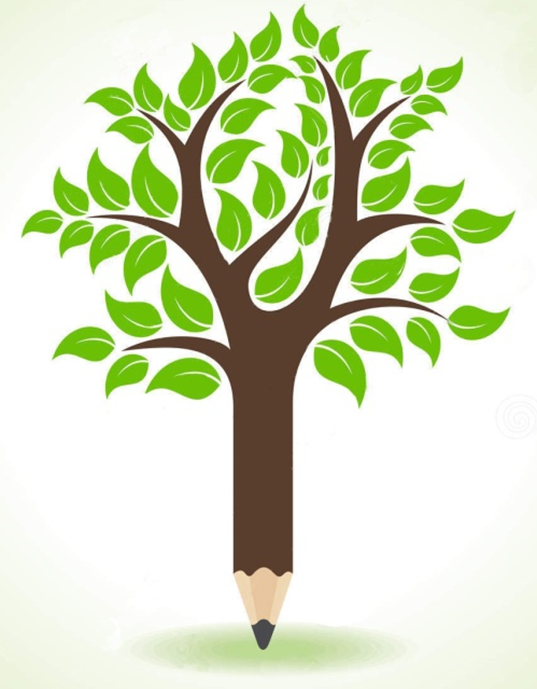 ПРИЛОЖЕНИЕ 2 Дополнительные материалы1 группаРаздел 1 «Утраченный быт еврейских местечек»Задание: Используя часть выставочной экспозиции и дополнительные материалы, подготовить экскурсию для коллег продолжительностью от 3 – х  до  5 минут.***Ни один из народов, проживавших на территории царской России, не подвергался такому постоянному притеснению со стороны государства, как еврейский народ, который вправе может называться многострадальным.Евреям запрещалось жить в центральных губерниях России, в больших городах и столицах. Селились они в т.н. «зоне оседлости», которая проходила по западным районам современной Брянской области. Только 5% евреев принимали в гимназии и высшие учебные заведения. И только эти 5% могли оставаться в больших городах. На государственную службу евреев не брали (книга «Законы о евреях» 1915 г.)Впервые евреи появились на Брянщине еще в XV-XVI вв., когда она входила в состав Великого княжества Литовского (таблица с национальным составом на 1921 г.).   Черта оседлости, проходила через Мглинский, Новозыбковский, Стародубский, Суражский уезды Черниговской губернии, способствовала умножению еврейского населения на этой территории (карта черты оседлости на Брянщине).Постепенно численность еврейского населения в больших городах растёт. Это обусловлено стремлением евреев покинуть «черту оседлости». В 70-е гг. XIX в. в г. Брянске проживало 53 еврейских семьи (200-250 человек), в 1890 г. – уже 172 семьи, около 600 человек. Революция 1917 г. уничтожила «черту оседлости» и отменила цензы, сделав евреев полноправными гражданами своего государства. По данным переписей населения, в 20-е гг. XX в. в Брянске и Бежице проживало 200 евреев при общем числе жителей 35 тыс. человек – в Брянске, 24 тыс. человек – в Бежице. Накануне войны на Брянщине в ее современных пределах проживало около 30 000 евреев.Основная масса евреев селилась внутри «черты оседлости»: в маленьких городах, сельской местности, в местечках – уникальном социокультурном феномене дореволюционной еврейской жизни (карта еврейских общин Брянщины накануне Второй мировой войны). … Мир еврейских местечек, - Ничего не осталось от них,Будто Веспасиан здесь прошел в пожаре и гуле….                                                                  Наум Коржавин.Австрийский писатель Иозеф Рот, посетивший в 1926 г. СССР, писал: «…Местечко начинается маленькими хижинами и ими же заканчивается. Ближе к центру хижины сменяются строениями, которые уже можно назвать домами. Здесь начинаются улицы. На их пересечении располагается торговая площадь». Нашего местечка не существовало, а вот населявшие его жители – люди абсолютно реальные. Они проживали в разных штеттлах, но волею судеб на «Дорогах памяти»  оказались вместе. Давайте заглянем в это «местечко» и поближе познакомимся с его обитателями. В основном – это небогатые, а большей частью бедные люди (статья в еврейской газете конца XIX в.  об уровне достатка евреев).А вот и жители типичного местечка (фотографии)МОВША – АЙЗИК ИЗРАИЛЕВИЧ ДЫМШИЦ (1860-1943) (фото)Из рассказа  Раисы Лялиной о Мовше – Айзике Израилевиче Дымшиц«Мой дедушка проживал в Сураже и был очень религиозным человеком. Это подтверждает «Свидетельство на звание меламеда», выданное Черниговской дирекцией народных   училищ «на занятие обучением еврейских детей закону их веры, а также чтению и письму по-еврейски в частных школах или частных домах, либо на собственной квартире». Моя бабушка - Мася Давидовна Дымшиц была домохозяйкой. В семье говорили на идиш, но дедушка знал и древнееврейский язык. В Сураже было 2 синагоги и еврейская школа. Наша семья была очень большая, о чем говорит сохранившаяся фотография  1910 г. (фото, предметы культа, переданные семьей Куниных, талес,  молитвенник, ритуальная рюмка, фото евреи за молитвой).СОЛОМОН БАЖАЛКИН  рассказывает«Я родился в маленьком железнодорожном поселке Унеча в 1928 г. Мои родители были уважаемыми и порядочными людьми. Отец, Бениамин, - сапожник, верующий, добрый и нерешительный человек. А мать, Любовь, наоборот, считалась женщиной современной, активной. Какое-то время, она была депутатом, а потом возглавила общественный уличный комитет. Родители воспитывали 3-х детей: Марию, Цылю и меня – Соломона. Все мы учились в еврейской школе – хедере и хорошо знали идиш. СОФЬЯ МАХЛИНА рассказывает«Моя семья до войны проживала в г. Почепе по адресу 2 пер. Стародубский, д.2.  (фото синагоги). У нас была очень большая семья, как и многие еврейские семьи в то время. Родители: портной Яков Гиршевич Махлин (1880 г.) и его жена Хая, 3 сына – Борис, Анисим, Владимир и 3 дочери – Раиса, Дора и я – Соня. С нами проживала русская няня Татьяна Герасимовна Недостоева, ставшая членом нашей семьи» (фотография семьи, швейная машинка, иглы, ткань, ножницы, мезуза с молитвой, которая вешалась на входе в дом).АНАТОЛИЙ АРКАДЬЕВИЧ ЧЕРНЯКОВ рассказывает (фото семьи Берлиных) «Из маминых рассказов помню, что мой дедушка Натан Берлин, человек добрый и очень религиозный. Он регулярно звал в дом обедать учеников религиозных школ из бедных семей к некоторому неудовольствию бабушки. Чем занимался дедушка Натан? У него была маленькая скромная лавчонка, где продавали нехитрый бытовой инвентарь. Бабушка пекла мацу (ступа для изготовления муки для мацы, машинка для прокатки мацы).В основном евреи местечек занималось мелкой торговлей, ремеслом, извозом. На первых местах по численности  портные, сапожники, столяры.  Далее - маляры, плотники, печники, водовозы, дровосеки, каменщики, стекольщики, извозчики и др. Типичные профессии женщин -  швеи, вышивальщицы, вязальщицы чулок, работницы на фабриках, торговки.ЭНТИН ГРИГОРИЙ ИЛЬИЧ (уникальная  фотография 30-х гг. XX в. – семья колхозника Энтина) Еврейский колхоз им. Фрунзе в г. Брянске существовал в 1928-1930 гг. на территориях нынешней птицефабрики «Снежка» (фото). В нем состояло около 100 семей, которые занимались земледелием, овощеводством, птицеводством. И звучал на улицах идиш, и был Дом культуры, где пели еврейские песни. В 30-х гг. колхоз перевели в Джанкойский район в Крыму. Однако вскоре крымские агропоселения распались, и колхозники вернулись на Родину.Так жили евреи в местечках (личные вещи, посуда, мебель, открытки, иллюстрирующие повседневную жизнь). Вскоре этот мир будет разрушен, а еврейские местечки безвозвратно канут в Лету.«…Напрасно искать станешь в окнах зажженных свечек,И прислушиваться к пению в деревянной божнице….Нет уж тех местечек, где сапожник был поэтом,Часовщик философом, брадобрей трубадуром….Нет уж тех местечек, промелькнули тенью…».                                                          Антоний Слонимский (польск.писатель)2 группаРаздел 2 «Оккупация. Холокост»Задание: Используя часть выставочной экспозиции и дополнительные материалы, подготовить экскурсию для коллег продолжительностью от 3 – х  до  5 минут.***22 июня 1941 года. Начало войны, день вторжения немецких войск на территорию Советского Союза. Что произошло со знакомыми нам жителями типичного местечка, как изменила их привычную жизнь оккупация, что принесло с собой наступление «нового порядка»?Из рассказа СОЛОМОНА БАЖАЛКИНА«То, что начнется война, никто не предполагал. В воскресенье 22 июня  в Унече был базарный день, сюда съехались крестьяне из окрестных деревень и сел. А городские власти, напротив, из Унечи уехали, - недалеко от города, в воинской части отмечали открытие летнего лагерного сбора.Известие о войне поразило и вызвало смешанные чувства у жителей города. Самое сильное из них – ощущение патриотизма. Моя мать, уже немолодая женщина, бросилась рыть окопы, потом подготавливать госпиталь, потом печь для фронта хлеб. Мы дети -  ей помогали во всем. И каждый день горожане провожали на фронт родственников и друзей. Девять моих двоюродных братьев ушли воевать. Тогда казалось, что фронт – это где-то там, далеко…. И там все в порядке. Через Унечу – крупный железнодорожный узел – везли войска, день, два. А потом повезли обратно – раненых, искалеченных. А потом город стали бомбить с особой жестокостью…. Однажды бомба попала в цистерну на нефтебазе. Весь город покрылся сплошной пеленой черного дыма. Мы бросились, рискуя жизнью, откатывать с нефтебазы вторую цистерну. Тогда и пришло ощущение, что война – не где-то, а здесь…».О первой встрече с немецкими солдатами..«Немцы вошли в наш двор, принялись почему-то сразу доить корову. Кто-то разделся, обливаясь водой из колодца. Они смеялись, хозяйничали, не обращая на местное население никакого внимания. Один немец увидел, что моя сестра Милочка плачет. «Евреи?» - спросил он у матери. Мама кивнула. «Плохо вам будет», - предупредил непрошенный гость.Для решения «еврейского вопроса» нацисты наметили 3 этапа. Первый: евреи не должны иметь прав; второй – евреи не должны жить среди нас, третий – евреи не должны жить.  Все три этапа были в полной мере реализованы на территории Брянщины с началом оккупационного режима. Подобного не знала история, а имена преступников, ответственных за массовые убийства, восстановлены по актам Чрезвычайных комиссий и внесены в картотеку (картотека с именами нацистских преступников)На население обрушилась массированная антисемитская пропаганда. Оккупанты стремились оправдать захватнический характер войны, объясняя свое нападение на СССР стремлением освободить русский народ от жидо-коммунистической угрозы. Везде были развешаны плакаты, на площади, возле комендатуры еженедельно на стенде обновлялась периодическая печать с новыми статьями о подлой сущности мирового еврейства (листовки, агитки, плакаты антисемитского содержания, законы, паспорта с пометкой «юде», списки еврейского населения, знак со звездой Давида, таблицы с запретами).С первых дней оккупации начался процесс переселения евреев в специально отведенные места – гетто. Они были созданы  в Клинцах, Стародубе, Новозыбкове, Карачеве, Сураже, Унече, Злынке, Почепе, Мглине, Погаре, Трубчевске, Клетне (карта с отметками мест расположения гетто).СОЛОМОН БАЖАЛКИН  рассказывает«В Унече здание птицекомбината превратили в гетто, куда согнали всех евреев района. В огромной комнате встретили мы всех своих родственников. Им, как и нам, далеко уйти не удалось. Теснота, голод, холод, болезни пошли… Два с половиной месяца существовало гетто. Два с половиной месяца мы жили в аду. Нас били, гоняли на работу и снова били. За выход из здания полагался расстрел, но стреляли по поводу и без повода. Старики умирали, не выдерживая напряжения. Хоронить их не разрешали. Так и лежали они, среди нас, облепленные насекомыми. Чья очередь умирать – угадать было трудно. Однажды вытащили старика – он и так-то еле ходил, - застрелили и написали: «Этот жид убит потому, что он не работал»… Страх стал зримым. Люди уже собой не владели – тело не подчинялось, не слушался речевой аппарат. Я брал сестричку Милочку на руки, прижимал посильнее к груди, но она тряслась, бедная, не унимаясь. И сквозь стучащие зубы прорывался непрекращающийся, нечеловеческий стон…»Из рассказа краеведа Андрея Викторовича Сазоненко «Первоначально местом сбора заключенных в Почепе была пойма реки Судость ниже моста на Поляну и почти до Суконно-фабричной улицы (фото левый берег реки Судость). Лагерь был разделен на мужской и женский. После фильтрации женщины и дети помещались в бараках за военкоматом (сейчас это школа им. Калинина), мужское население оставалось на сборном пункте. Зимой 1941 заключенные были переведены на территорию «Сушзавода», где имелась большое количество крытых складов. А в 1942 году - расстреляны в близлежащем противотанковом рве.  Территория сборного пункта — это заболоченная пойма реки Судость предположительно была огорожена кольями с колючей проволокой. С пунктами охраны и пропуска. В районе одного из предполагаемых пунктов охраны были найдены фрагменты колючей проволоки и гильзы к винтовке Маузер производства военно-технический завода г. Крагуевац, Югославия (в витрине). Для охранных частей и вспомогательной полиции оккупанты выделяли трофейное вооружение, поэтому следует предположить, что охрану лагеря несли не строевые части».Рассказывает СОФЬЯ МАХЛИНА о жизни в гетто«Каждый день мою маму Хаю Махлину выводили из гетто в город на принудительные работы, куда она брала и меня. Часто приходила к нам моя няня Татьяна Герасимовна, потихоньку передавала продукты и другие необходимые вещи. В один из приходов няне удалось меня тайком увести из гетто. А мои папа и мама и 16-летняя сестра Хая были расстреляны»СОЛОМОН БАЖАЛКИН рассказывает «В марте через окно я увидел приближающиеся подводы. Одну – с цыганами, а вторую – с карателями. «Мама, - сказал я, - это конец». Цыган затолкнули к нам ненадолго. Как стемнело, и тех, кто сопротивлялся, и тех, кто едва ходил, построили во дворе, лицом к зданию гетто. Никто уже не кричал и не плакал…» (акт  ЧК по Унече).К весне 1942 года все гетто были ликвидированы  (плакат с местами массовых расстрелов евреев на Брянщине).3 группаРаздел 3 «Война. Люди и судьбы»Задание: Используя часть выставочной экспозиции и дополнительные материалы, подготовить экскурсию для коллег продолжительностью от 3 – х  до  5 минут.***«Евреи не воевали, они отсиживались в тылу, брали штурмом Ташкент…» - нередко можно услышать такие антисемитские выпады. Но это не так. Сотни тысяч  евреев воевали на фронтах Великой Отечественной войны, почти 200 из них стали Героями Советского Союза. Среди них и наши земляки ЕФИМ АНАТОЛЬЕВИЧ ДЫСКИН, оборонявший в 1941 г Волоколамское шоссе, дважды Герой Советского союза  ДАВИД АБРАМОВИЧ ДРАГУНСКИЙ (бюст в музее). Отправился на фронт и почепчанин Владимир Махлин, который воевал в танковых войсках (фото Махлина, новогодняя открытка). Он не дожил до Победы немногим больше месяца. Владимир был убит в бою 1 апреля 1945 года в Венгрии во время боев у города Чорна…С мая 1942 года считался пропавшим без вести его брат Борис Махлин. В «Книге памяти» указано, что он был призван в 4-ю стрелковую дивизию 163 стрелкового полка в звании младшего лейтенанта. Спустя 70 лет в феврале 2014 года было установлено место его гибели – деревня Малинки Кусинского сельского поселения Ленинградской области. Его останки были найдены членами поискового отряда «Аверс» города Санкт-Петербурга (фото захоронения останков, фото Бориса Махлина).Чтобы разместить информацию обо всех евреях, воевавших на фронтах Великой Отечественной войны, сражавшихся с нацистами в партизанских отрядах, не хватило бы и здания музея. Вот лишь некоторые фотографии. Вглядитесь в их лица: разные судьбы, разные воинские соединения, разные поля сражений, но одна идея – борьбы за свои семьи, свою Родину, свой народ.ГРИГОРИЙ КАПЛАН (фото). В 2012 г. в Иерусалиме увидела свет его книга «Мои воспоминания», несколько глав которой посвящены боям за Брянск. За успешное форсирование Болвы Григорий получил орден «Красной Звезды». Вот что написал автор о последних рубежах перед Брянском, где ему пришлось вызывать огонь на себя! «Рота на правом фланге дивизии. Разрыв с левым флангом соседней дивизии несколько километров… Нет никакой связи. С ротой нас трое: я, корректировщик и двое солдат-связистов... «Оттуда» ползет разведчик: «Что вы уши развесили, вас окружают немцы!» Немедленно звоню командиру батареи: «Нас окружают. Как прекратиться связь – огонь на меня!». Раздались крики немцев и автоматные очереди. Пехота по тропинке бросилась в лес, успев вынуть затворы пулеметов. Мы – за ними. Через несколько минут открыла огнь батарея, что нас и спасло…». СЕМЕН ИЗРАИЛЕВИЧ ГЕТМАНСКИЙ (фото  с Ленинградского фронта, письмо об освобождении Брянска) – участник прорыва блокады Ленинграда, командир артбатареи гаубичного артиллерийского полка. В сентябре 1943 года, узнав об освобождении Брянска он писал родным: «20 сентября 1943 года… Успехи нашей дорогой Красной армии – это неслыханная доныне нам еще героика. Мои дорогие, я сейчас читаю, что творили изверги человечества в ныне освобожденных Брянске, Людиново…. У меня мурашки пробегают по телу….». Войну Семен Гетманский закончил в Берлине, расписавшись на рейхстаге, награжден 5 боевыми орденами и многими медалями. Неоценим его вклад и в послевоенное строительство Брянщины., потому что именно С.И. Гетманскому мы обязаны строительством школы олимпийского резерва в 1961 г., где и поныне занимаются спортом, сдают ГТО наши дети.ЛЕОНИД ЯНКОВСКИЙ (фото в рамке)  родом из Злынки, начал войну в 17 лет в составе истребительного батальона. Участвовал в боях за Москву, освобождал Брянщину, в составе 107 дивизии Героя Советского Союза генерала В.Я. Петренко, освобождал концентрационный лагерь Аушвиц (Освенцим) (газета со статьей о нем). Сохранились его воспоминания о «фабрике смерти»: «На территории самого лагеря мы были только сутки. После увиденного: людей-теней – было одно желание – бить немцев…».Партизаны – глаза и уши армии на вражеской территории, важнейшая часть ее военной разведки. Партизанские соединения пополняли бежавшие узники гетто и концлагерей, воины-окруженцы, бойцы диверсионных групп, заброшенные в тыл врага. 17500 тыс. человек – общая численность евреев-партизан. На оккупированной территории было создано около 70 боевых еврейских отрядов и групп. Среди евреев-партизан было немало командиров и комиссаров отрядов. В каждом соединении служили евреи-разведчики, подрывники, медсестры, санитары, врачи. АЛЬБЕРТ ВЕНИАМИНОВИЧ ЦЕССАРСКИЙ (фото).Уроженец Одессы, закончивший столичный медицинский институт. Волею судьбы попал в партизанский отряд особого назначения Дмитрия Медведева. О первом боевом задании Альберт Вениаминович вспоминает в своей книге «Записки партизанского врача. «Чтобы сделать операцию, нужно было спрыгнуть с парашютом к тому, кто нуждался в помощи хирурга. При этом операционной должна была служить землянка. А к месту операции приближалась крупная гитлеровская часть. Отходить в данный момент не имело смысла, тяжело раненый боец не перенес бы дороги. Все смотрели на командира. А невдалеке уже слышались автоматные очереди, все ближе взрывы гранат. И тогда Медведев сказал своим спокойным голосом, который не допускал возражений:- Отряду занять круговую оборону, держать, пока не будет сделана операция. Приступайте, доктор!... Почти час отряд держал оборону. И только, когда жизни бойца ничто уже не угрожало, Медведев… махнул рукой: отходить. Мы отошли без потерь».СИМА КРИЧЕВСКАЯ (фото) – брянская Зоя Космодемьянская. Она приехала в Бежицу из Кременчуга, устроившись работать в ремонтно-механический цех стальзавода. В октябре 1941 г. она стала бойцом Орджоникидзеградского партизанского отряда А.И. Виноградова. Сима ходила в разведку, участвовала в боях, подрывала здания и мосты.  Декабрьским морозным днем Сима в группе партизан отправилась к Круглому озеру, куда двинулись 2 отряда нацистов, численностью более 2000 человек с целью проведения карательной операции против виноградовцев. Ребята укрылись на сеновале в сарае лесников. Немцы подожгли строение, ребята, пытаясь спастись, выдали себя и были расстреляны. Сима была ранена. Её избивали прикладами, в рану воткнули шомпол. В 30-градусный мороз полураздетую девушку повели в деревню Липово, расположенную в 7 км. От Круглого озера. Каратели пытали комсомолку, желая узнать, где находится партизанский отряд, но отважная девушка молчала. Согнав жителей деревни на площадь, немцы расстреляли Симу Кричевскую и других партизанок. Посмертно девушка была награждена медалью «Партизану Отечественной войны» 2-ой степени.4 группаРаздел 4 «И расцвела аллея Праведников»Задание: Используя часть выставочной экспозиции и дополнительные материалы, подготовить экскурсию для коллег продолжительностью от 3 – х  до  5 минут.В Аллее Праведников МираСреди камней столицы древней,Мне напевает моя лира:«Продленье памяти в деревьях».Александр Мейлахов,2005г.Праведники народов мира -  почётное звание, присваиваемое Израильским институтом Катастрофы и Героизма национального мемориала «Яд Вашем». Согласно израильскому Закону о Памяти Катастрофы с 1951г. это звание присваивается не евреям, спасавшим евреев в годы нацистской оккупации, рискуя при этом собственной жизнью. На 1 января 2017 года «Яд Вашем» признал праведниками мира 26 513 человек из 51 страны. В их числе 204 россиянина. Чудом спаслась младшая дочь семьи Махлиных  Соня – благодаря Татьяне Герасимовне Недостоевой. Однажды поздней осенью 1941 г., когда Хая вместе с другими женщинами работала на овощном складе, Татьяна Герасимовна незаметно увела Соню, воспользовавшись тем, что на складе в это время находились и русские рабочие. Сначала она уехала с девочкой в деревню, но спустя несколько недель вернулась в Почеп. Няня определила её в школу под своей фамилией, и, казалось, жизнь вошла в привычное русло. Но на них донесли, Соню арестовали и увезли в местную комендатуру. Татьяна прибежала вслед за ней с плачем и мольбами об освобождении. На допросе она утверждала, что Соня – её родная дочь, рожденная вне брака и поэтому проживавшая вместе с ней у Махлиных на правах их ребенка. Видя, что её доводы не действуют на следователя, она попросила, чтобы расстреляли сначала её, потому что невозможно видеть матери смерть своего ребенка. Это убедило следователя. Соню освободили. Татьяна Герасимовна вместе со своей воспитанницей продолжали жить вместе до освобождения Почепа войсками Красной Армии в сентябре 1943 г. В конце года в совй короткий отпсук их навестил Владимир Махлин. В память об этой встрече и сделана была эта фотография (фото Сони, Владимира, няни). Даже после своего замужества Соня не оставила свою няню, которая продолжала жить с её семьей до самой смерти в 1968 г.О трагических событиях 15 марта 1942 г. – в день расстрела евреев г. Унечи вспоминает СОЛОМОН БАЖАЛКИН «Повели нас по улице – маму, сестричек моих – родных и двоюродных, мамину родню, папину, всех, с кем я рос и кого привык видеть с самого детства. «Беги, сынок», - прошептала мама…»Очевидец событий МЕЛЬНИКОВА Л. Ф. рассказала об этом событии так «Когда группу евреев вели по улице Калинина на расстрел, один 13-летний мальчик ускользнул от конвоя, юркнув в куриный лаз, а через него – в сарай. На шум в курятнике пришел хозяин, разрешил парню переждать там, пока полицаи раскали по округе. Ночью мальчишка ушел в деревню Нежданово, где его спрятала одна местная жительница, хотя сама при этом сильно рисковала. Когда стало небезопасно, она вывела его к опушке леса и сказала: «Иди, вон лес, там твое спасение»…В лесу Соломон встретил партизан, воевал с ними какое-то время. При первой возможности его отправили в Москву. Всю свою жизнь он посвятил делу защиты Родины, окончив вначале артиллерийское училище, затем академию, преподавал на кафедре, связанной с ракетными установками. Даже после отставки работал в гражданской обороне.Уже эти два случая подсказывают нам о том, что у евреев не было шанса выжить без помощи людей, нашедших в себе силы и смелость противостоять адской нацистской машине уничтожения еврейской нации и спасать приговоренных под страхом собственной смерти. Василий Гроссман назвал их «светлой струёй в океане зла и насилия», а их поступки были «вечными неугасимыми звёздами разума, добра, гуманизма» среди «чёрных туч расового безумия». Это Праведники народов мира.Получившие звание Праведника мира приглашаются в Израиль и им или их наследникам торжественно вручают медаль, на которой на двух языках -  иврите и французском, выбита надпись: "В благодарность от еврейского народа. Кто спасает одну жизнь, спасает весь мир" и грамоту (фото медали, грамоты). В 1962году  в «Яд Вашем»  была заложена Аллея Праведников народов мира (фото аллеи). Деревья, как символ возрождения жизни, были посажены по всей территории Мемориала Яд Вашем в честь тех, которые с риском для собственной жизни спасали евреев в период Холокоста.  На дереве имена жителей Брянщины, удостоенных звания Праведник народов мира.Это Устинья Виноградова, Мария и Анатолий Римашевские, Татьяна Недостоева, Мария Стародубцева, Николай Кудреватых, Даниил и Анастасия Акименковы, Тамара и Елена Тресковы, Семен  и Феодосья Ступак.Единственным ныне проживающим Праведником народов мира на территории Брянской области является Мария Ступак (фото). Жительница деревни Княж Суражского района спрятала у себя Шхину Исааковича Долгинова. Решение о присвоении ей и ее родителям почетного звания было принято в Иерусалиме в 2003 г. Через год – 19 апреля 2004 г. в Центральном Доме Кино в Москве Мария Ступак получила грамоту и медаль Праведника народов мира.5 группаРаздел 5 «Память»Задание: Используя часть выставочной экспозиции и дополнительные материалы, подготовить экскурсию для коллег продолжительностью от 3 – х  до  5 минут.«Когда нацисты пришли за коммунистами, я молчал, я же не коммунист.Потом они пришли за социал-демократами, я молчал, я же не социал-демократ.Потом они пришли за профсоюзными деятелями, я молчал, я же не член профсоюза.Потом они пришли за евреями, я молчал, я же не еврей.А потом они пришли за мной, и уже не было никого, кто бы мог протестовать».Мартин Нимёллер,  
пастор протестантской евангелической церкви, 
узник Заксенхаузена и ДахауВ конце 40-х годов еврейские общины стали инициаторами установки памятников жертвам Холокоста, за что многие потом были арестованы.Начиная с 1960-х за установку памятных знаков на местах расстрелов,  боролись активисты еврейского движения, рисковавшие так же попасть под арест за возложение венков к монументу в Бабьем яре.1 ноября 2005 г. Генеральная ассамблея ООН приняла резолюцию о Международном Дне памяти жертв Холокоста - 27 января. В этот день советская армия освободила самый страшный нацистский лагерь смерти - Освенцим. С 2010 г начался новый этап в мемориализации жертв Холокоста. Он связан реализацией проекта «Возрождение памяти», который объединил людей разных национальностей и  конфессий, граждан разных государств. Его цель - вернуть достоинство погибшим в Холокост: привести захоронения жертв массовых казней в соответствие с еврейской традицией и законами тех стран, где они расположены.Забота о достоинстве ушедших поддерживает связь между поколениями, пережившими кошмар массового уничтожения невинных людей, и теми, кто родился в мирные времена. В наши дни, когда во всем мире растут экстремизм и ксенофобия, сопровождающиеся попытками пересмотреть итоги Второй мировой войны и отрицанием Холокоста «возрождение памяти» как никогда актуально.Вице-президент Всемирного еврейского конгресса Мартин Шнайер сказал: "Память дает нам возможность возвратить достоинство погибшим. Если же мы оставим могилы без памяти и заботы, если не вспомним этих жертв фашизма, то они умрут вторично".Часть памятников установлена на Брянщине в 60-е, 80-е и 90-е годы (фото).Другие же установлены по инициативе местных жителей в течение 2014-2017гг. Это памятники в Сураже, Злынке, Климово, Трубчевске (фото). Памятник на месте расстрела евреев Новозыбкова стал результатом реализации детского проекта «Карховский лес» (фото)..ИсточникиМейлахов А. В Аллее Праведников мира // Изба-читальня: литературный портал  URL: https://www.chitalnya.ru/work/41545/  (дата обращения 19.02.2018)